4 Fragen, die Sie Ihrem IT-Admin oder IT-Dienstleister stellen sollten1. Erstellen wir Backups von allen unseren geschäftsrelevanten Daten, E-Mails usw.?______________________________________________________________________________________________________________________________________________________________________________________________________________________________2. In welchen zeitlichen Abständen führen wir Backups durch?______________________________________________________________________________________________________________________________________________________________________________________________________________________________3. Wie lange dauert es, bis die Daten im Notfall wiederhergestellt sind?______________________________________________________________________________________________________________________________________________________________________________________________________________________________4. Testen wir regelmäßig, ob die Backup-Dateien lesbar sind? Wann war der letzte Test?________________________________________________________________________________________________________________________________________________________________________________________________________________________________________________________________________________________________________Datum	Unterschrift Admin/IT-Dienstleister __________________________________________________________________________Datum 	Unterschrift Geschäftsführer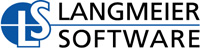 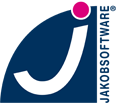 